Vacancy Requisition Form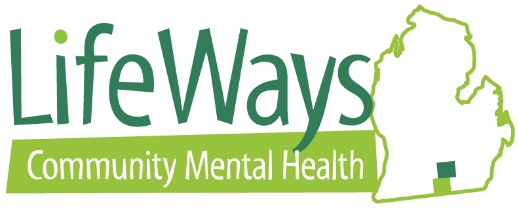 Please fill out the following information regarding the open position within your departmentPosition Title:                             		Today’s Date:                  Reports to:                                                      	Supervises:             Full-time     Part-time  		If Part-time - How many hours per week:      Regularly Scheduled Hours:   M-F  8-5      Other (please specify): Requested to Start Date:                                                   Reason for vacancy: Resignation           Retirement           Discharge           Promotion           Transfer           DeathPlease Answer the Following Questions Regarding the Vacancy Request1.  Is this position replacing an existing/budgeted position?         Yes   or    No   If no, please stop, and contact the CEO and CFO.2. Is there a change in FTE status of this position?        Yes   or    No   	If yes, please stop, and complete the FTE Consideration Form.3. Name of the employee who previously held position:                    4. Please select the employee’s needs:	LEO Account: 		 Yes   or    No   	Cell Phone: 		 Yes   or    No   	Computer:		 Yes   or    No    If yes, will they need:    Laptop 	 DesktopOther IT/Equipment needs: 5. Please list Interview Committee Members: Supervisor’s/Manager’s Signature		DateDirector’s Signature		DateChief’s Signature		DateCFO’s Signature		DateDate Human Resources Received Request:      